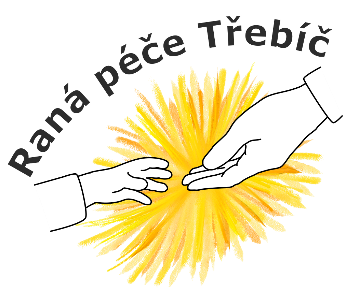 Diecézní charita Brno – Oblastní charita TřebíčRaná péče Třebíč    FORMULÁŘ STÍŽNOSTIDiecézní charita Brno – Oblastní charita TřebíčRaná péče Třebíč    FORMULÁŘ STÍŽNOSTIČíslo stížnostiČíslo stížnostiDatum stížnostiDatum stížnostiJméno a příjmení stěžovateleJméno a příjmení stěžovatelePředmět stížnostiPředmět stížnostiObsahZúčastněné osobySvědciPodpis zodpovědného pracovníkaPodpis zodpovědného pracovníkaDatum vyřízení stížnostiDatum vyřízení stížnostiZávěr vyřízení stížnostiZávěr vyřízení stížnostiStanovisko stěžovateleStanovisko stěžovateleČíslo stížnostiČíslo stížnostiDatum stížnostiDatum stížnostiJméno a příjmení stěžovateleJméno a příjmení stěžovatelePředmět stížnostiPředmět stížnostiObsahZúčastněné osobySvědciPodpis zodpovědného pracovníkaPodpis zodpovědného pracovníkaDatum vyřízení stížnostiDatum vyřízení stížnostiZávěr vyřízení stížnostiZávěr vyřízení stížnostiStanovisko stěžovateleStanovisko stěžovatele